 Указания по сборке тумбы для обуви Элана (4.50т, 4.60т, 4.70т, 4.80т,4.90т,3.50т, 3.60т, 3.70т, 3.80т, 3.90т, 2.50т, 2.60т, 2.70т, 2.80т2.90т).Сборку изделия рекомендуем доверить специалисту. В случае самостоятельной сборки строго следуйте указаниям настоящей инструкции. Предприятие-изготовитель не несет ответственность за повреждения изделия, произошедшие во время сборки.Для сборки изделия необходим следующий инструмент:  крестовая отвертка, молоток.       Видеоинструкция на сайте: tum.by Рис. 1 	Сборка корпуса тумбы				Комплектность поставки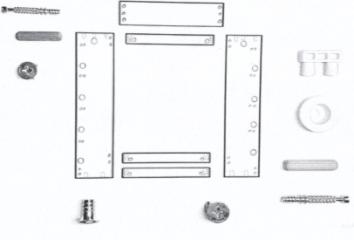 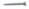 СборкаУстановите фурнитуру на боковые стенки 2 рис.1.Соберите корпус тумбы.Выставив диагональ тумбы прибейте заднюю стенку (толевым гвоздем с шагом 10 сантиметров).Рис. 2	Сборка механизма обувницы.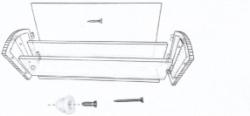 Соберите механизм обувницы  рис. 2.а.	Скрутите механизм обувницы с малым вкладышем 6 шурупом 3,5х30.б.	Прикрутите фасад  4  шурупом 4х16 к механизму обувницы .в.	Прикрутите вкладыш большой  5  шурупом 3,5х30 к механизму обувницы с тыльной стороны.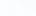 Рис. 3	Крепление механизма обувницы к тумбеВставьте  собранный механизм обувницы в корпус тумбы установите втулки   Б   и зафиксируйте их евровинтом.Прикрутите вкладыш большой  5  шурупам 3,5х30 к механизму по центру.Прикрутите ручку к фасаду  4  шурупам  4х45.Вкрутите регулируемый подпятник.При необходимости подрежьте плинтус или бок тумбы для плотного прилегания тумбы к стене, закрепите тумбу к стене дюбель гвоздем (входит в комплектацию) предварительно просверлив отверстие диаметром 6 мм в верхней задней царге.Фурнитура, метизы (кол-во согласно модели)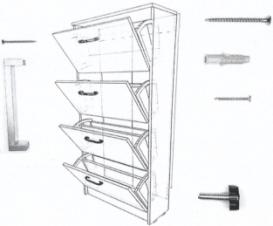 ВНИМАНИЕ!:
Предприятие-изготовитель оставляет за собой право проводить конструктивные изменения,  связанные с внедрением новых материалов и технологий, направленных на повышение качества и долговечности изделий.Обозначение на схеменаименованиеКол-воШт.1крышка12боковая стенка23царга, цокольСогласно модели 3-44фасадСогласно модели2-45Вкладыш большойСогласно модели4-86Вкладыш малыйСогласно модели2-47ДВП (задняя стенка)Согласно моделиОбозначение на схемеНаименование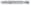 Шток Эксцентрика  А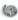 Эксцентрик   Б  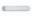 шкант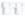 стопор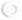 Втулка   А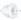 втулка   Б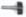 Регулируемый подпятник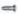 евровинт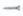 шуруп 4х16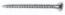 шуруп 3,5х30шуруп 4х45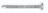 гвоздь толевый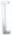 ручка р-р 128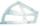 Обувница двухсекционная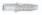 Дюбель гвоздь диаметр 6мм